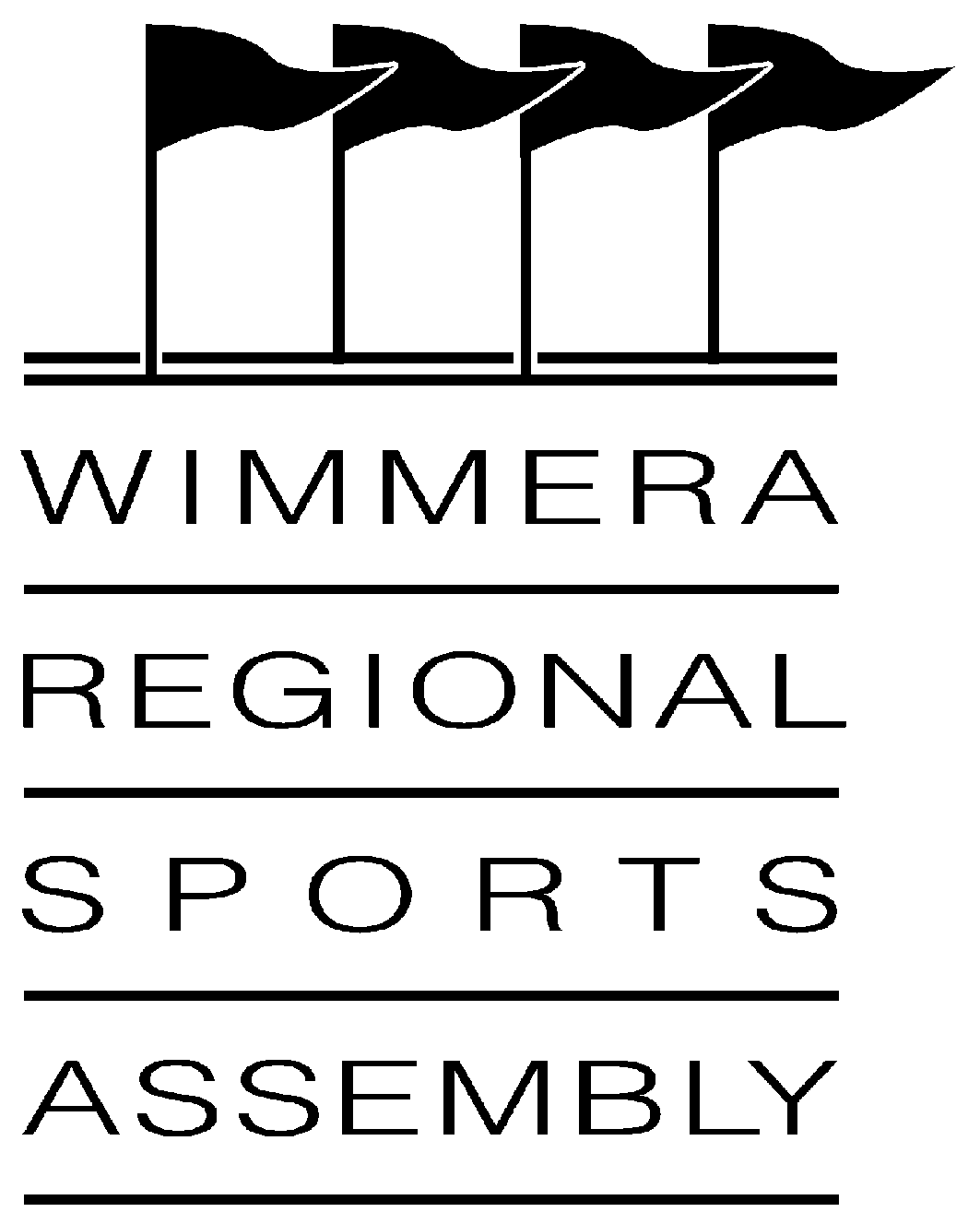 WIMMERA SPORTS FOUNDATION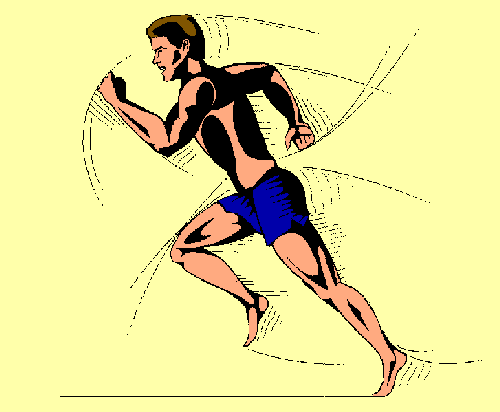 (incorporating the Ian Niblett Scholarship Fund)CLOSES 5pm, on the last business day of each month.Proudly supported by Horsham Sports and Community ClubWIMMERA REGIONAL SPORTS ASSEMBLY INC.WIMMERA SPORTS FOUNDATION Terms & Conditions1.  INTRODUCTIONThe Wimmera Regional Sports Assembly recognises the personal and financial sacrifices talented local athletes and their families have to make in order to achieve high levels of performance in their chosen sport.With sponsorship from the Horsham Sports and Community Club and other funds raised by Wimmera Regional Sports Assembly, financial assistance can be gained by eligible candidates to offset travelling, training and competition expenses.2.  AIMS/OBJECTIVES2.1 To assist Wimmera sportspersons with outstanding ability to fully develop their sporting potential.2.2 To increase the participation level of Wimmera athletes in state competitions.2.3 To provide such persons with the opportunity to reach the highest possible levels without, leaving their permanent homes in the Wimmera.3.  ELIGIBILITY FOR SUPPORT3.1 Only Wimmera residents/students will be eligible for support from the Foundation.3.2 The Wimmera is includes   , Hindmarsh, Northern Grampians,  and Yarriambiack Shires.3.3 The term sport covers all those activities defined and recognised by Sport and Recreation Victoria.3.4 Applicants must be able to show that they have the potential and the dedication to reach a high level of achievement.3.5 There should be a realistic probability that the support provided will lead to significant chance of success.3.6 Applications will be taken all year round in each calendar year as decided upon by the Foundation Committee with up to (but not necessarily) 50% of available funds able to be utilised.3.7 There is no limit to the scope of an application although the Assembly may see fit to grant only part of an application.3.8 Support will be allocated by decision of the Committee on an application submitted on behalf of a sportsperson.3.9 Applications for support for one person are restricted to no more than one per calendar year.3.10 A successful application provides funds for one program only, there is no guarantee of funding for future programs. Additional funding would be the subject of further application.3.11 Each application will be considered on its merits by the Assembly.N.B.  Applications must be at least 12 years of age to be eligible to apply and must attend a school in the catchment.4.  CRITERIAThe determination of grants will not be solely based on the athlete’s performance in the previous year. Applications will be assessed by the Wimmera Sports Foundation Committee against the following criteria (in no particular order):the athlete’s coach and sporting organisations/club’s assessment of the athlete’s potential and commitment to maintain or improve rankings and performance levels;the athlete’s projected costs associated with their training and competitive program for the following year;the athlete’s potential for improvement in their sport;the amount of financial assistance received from other sources plusthe athlete’s performance results achieved in previous years.N.B.  The Wimmera Sports Foundation Committee will take into consideration applications which meet the above criteria and any financial disadvantages that may limit the athlete’s ability to realise their full potential.5. ELIGIBLE ITEMS OF EXPENDITUREUnder the Wimmera Sports Foundation, the grants may be used towards the following costs:travel and accommodation costs associated with training or competition which are not normally paid for by the State Sporting Organisation or any other agency or organisation;equipment (purchase, hire, transport of)performance/fitness testingmedical, physiotherapy, chiropractic, massage and special dietary requirementscosts associated with coaching;such other expenses as may be deemed appropriate by the Wimmera Sports Foundation Committee.6. ADMINISTRATION OF THE WIMMERA SPORTS FOUNDATION6.1 The Foundation is administered by the Wimmera Sports Foundation Committee which consists of representatives of the Wimmera Sports Assembly.6.2 Athletes will be required to return their completed application forms to the Wimmera Sports Assembly by the last business day of each month.6.3 Applications will be considered all year round.6.4 In assessing the applications, the Wimmera Sports Foundation Committee will, where necessary, consult with the applicants, their coach and the sporting organisation/s concerned.6.5 Wimmera Sports Foundation Committee will make the final recommendations to the Wimmera Sports Assembly on the allocation of funds.7.  STATEMENT OF TERMS AND CONDITIONSGrants under the Wimmera Sports Foundation are provided on the understanding that athletes:will continue their sporting careers in 2023 at the current level of participation and performance or betteragree to spend the grant on legitimate training and competition expenses.agree to report as required on expenditure of grant and training and competition programs/costs.do not use performance improving drugs as prohibited by international sporting regulations.make every effort to participate in major competitions held in .will advise the Wimmera Regional Sports Assembly of any change in circumstances which might affect the eligibility for the continuation of the grant.8.  EVALUATION REPORT8.1 Each person receiving aid from the Foundation will be expected to provide a written evaluation of his/her participation at the completion of the program.8.2 The completed evaluation/report sheet must be forwarded to the Wimmera Regional Sports Assembly.9. PAYMENT OF GRANT9.1  Recipients of financial assistance will be advised in writing of the success of their application.9.2  Payment of the grant is via the Wimmera Regional Sports Assembly Inc.10.  CANCELLATION OF GRANTSCircumstances under which the Wimmera Regional Sports Assembly may require the cancellation of a grant and the refund of monies include:suspension of a grant recipient from competition by the relevant sporting organisationfalse information provided by a grant recipient or sporting organisation related to expenditure of the grant, training/competition costs and competitive resultsfailure to submit reports as required under the Wimmera Regional Sports Assembly.the use of performance improving drugs by grant recipients as prohibited by international sporting regulations.lack of commitment to training or competition by the grant recipient.11.  FURTHER INFORMATIONShould you require additional information on the terms and conditions of the grant please contact the:-Wimmera Sports Assembly on (03) 5382 4599, Fax (03) 5382 4801 or email eo@wrsa.org.au.  The office is located at 22b Pynsent Street, HorshamIAN NIBLETT SCHOLARSHIP FUNDThe Ian Niblett Scholarship Fund has been established to support an aspiring junior athlete or coach assisting junior development.The successful applicant will use the scholarship to assist with their ongoing development and leadership skills in their chosen sporting field.The Ian Niblett Scholarship Fund is open to athletes or coaches from any sport.CONDITIONS OF APPLICATION1.1 Only Wimmera residents/students will be eligible for support from the Ian Niblett Scholarship Fund.1.2 The Wimmera catchment is includes Horsham Rural City, Hindmarsh, Northern Grampians, West Wimmera and Yarriambiack Shires.1.3 The term sport covers all those activities defined and recognised by Sport and Recreation Victoria.1.4 Applicants must be able to show that they have the potential and the dedication to reach a high level of achievement.1.5 There should be a realistic probability that the support provided will lead to significant chance of success.1.6 Applications will be taken all year round in each calendar year as decided upon by the Scholarship Committee with one $500 scholarship awarded on Sports Star night in February each year.1.7 There is no limit to the scope of an application although the Scholarship Committee may see fit to grant only part of an application.1.8 Support will be allocated by decision of the Scholarship Committee on an application submitted on behalf of a sportsperson.1.9 Applications for support for one person are restricted to no more than one per calendar year.1.10 A successful application provides funds for one program only there is no guarantee of funding for future programs. Additional funding would be the subject of further application.1.11 Each application will be considered on its merits by the Scholarship Committee.N.B.  Athletes must be at least 12 years of age to be eligible to apply and must attend a school in the catchment. Coaches can be any age but must be a resident of the catchment, member of a club/association in the catchment and active.2.  CRITERIAThe determination of grants will not be solely based on the athlete’s/coach’s performance in the previous year. Applications will be assessed by the Scholarship Committee against the following criteria (in no particular order):the athlete’s coach/coach and sporting organisations/club’s assessment of the athlete’s/coach’s potential and commitment to maintain or improve rankings and performance levels;the athlete’s/coach’s projected costs associated with their training and competitive program for the following year;the athlete’s/coach’s potential for improvement in their sport;the amount of financial assistance received from other sources plusthe athlete’s/coach’s performance results achieved in previous years.N.B.  The Scholarship Committee will take into consideration applications which meet the above criteria and any financial disadvantages that may limit the athlete’s/coach’s ability to realise their full potential.3. ADMINISTRATION OF THE IAN NIBLETT SCHOLARSHIP FUND.3.1 The Ian Niblett Scholarship Fund is administered by the Wimmera Sports Foundation Committee which consists of representatives of the Wimmera Sports Assembly.3.2 Athletes/coaches will be required to return their completed application forms to the Wimmera Sports Assembly by the last business day of each month.3.3 Applications will be considered all year round.3.4 In assessing the applications, the Wimmera Sports Foundation Committee will, where necessary, consult with the applicants, their coach and the sporting organisation/s concerned.3.5 Wimmera Sports Foundation Committee will make the final recommendations to the Wimmera Sports Assembly on the allocation of funds.4.  STATEMENT OF TERMS AND CONDITIONSGrants under the Ian Niblett Scholarship Fund are provided on the understanding that athletes/coaches:will continue their sporting careers in 2023 at the current level of participation and performance or betteragree to spend the grant on legitimate training, competition or professional development expenses.agree to report as required on expenditure of grant and training and competition programs/costs.do not use performance improving drugs as prohibited by international sporting regulations.make every effort to participate in major competitions held in .will advise the Wimmera Regional Sports Assembly of any change in circumstances which might affect the eligibility for the continuation of the grant.5.  EVALUATION REPORT5.1 Each person receiving aid from the Foundation will be expected to provide a written evaluation of his/her participation at the completion of the program.5.2 The completed evaluation/report sheet must be forwarded to the Wimmera Regional Sports Assembly.6. PAYMENT OF GRANT6.1  Recipients of financial assistance will be advised in writing of the success of their application.6.2  Payment of the grant is via the Wimmera Regional Sports Assembly Inc.THIS APPLICATION MUST BE RETURNED TOWIMMERA REGIONAL SPORTS ASSEMBLY BY: the last business day of each month.NOTE:	Applicants should refer to the attached Terms and Conditions before completing this Application Form.1.	GENERAL INFORMATION:Name:...............................................................................................Date of Birth:..........................................Contact Address:.....................................................................................................Postcode:...................................Telephone: (Home):........................................   Work:....................................................Occupation:........................................................Full Time/Part Time:............................Name of Regular Coach:....................................Telephone: (Home)................................(Work):............................Sport:..................................................................Events/Discipline:....................................................................2.	ELIGIBILITY DETAILS:The answers to the following questions are required to establish your eligibility for financial assistance from the Scheme.*	are you a permanent resident of Wimmera?		YES		NO*	Are you a registered member of a recognised	Sporting Association/Club in the Wimmera?		YES		NO*	Is your sporting Association/Club a financial	member of the Wimmera Regional Sports 	Assembly ?					YES		NO3. 	DETAILS OF PERFORMANCES AT PREVIOUS WIMMERA, STATE AND NATIONAL 	EVENTS:WIMMERA COMPETITION		STATE/NATIONAL COMPETITION(I)	Name of Competition		(I)	 Name of Competition...................................................		..............................................................Type of Event...........................		Type of Event.......................................Placing.................................		Placing......................................No. of Competitors....................		No. of Competitors..............................Time or Score (if applicable)		Time or Score (if applicable)...................................................		..............................................................(ii)	Name of Competition		(ii)	 Name of Competition...................................................		..............................................................Type of Event	...........................		Type of Event.......................................Placing.................................		Placing......................................No. of Competitors....................		No. of Competitors..............................Time or Score (if applicable)		Time or Score (if applicable)...................................................		..............................................................4.	CURRENT RANKING	EVENT					WIMMERA	VICTORIAN	AUSTRALIAN	1. .........................................		....................	.....................	........................	2...........................................		....................	.....................	........................	3. .........................................		....................	.....................	........................5.	APPLICANTS ADDITIONAL COMMENTS:If there are any additional comments you would care to make concerning your record in sport to date, please set them out in the space available provided below.	..............................................................................................................................	..............................................................................................................................	..............................................................................................................................	..............................................................................................................................6. 	PROPOSED COMPETITIVE AND TRAINING PROGRAM AND COSTS (FOR THE CURRENT YEAR)Estimated ExpenditureItem, Service or Event		Travel	   Accom.    Coach     Equip. Other	Totaland Date			    $              $             $               $           $        $	 1........................................ 	..........      ...........     ...........    ...........   .........    .........2........................................ 	..........      ...........     ...........    ...........   .........    .........3........................................ 	..........      ...........     ...........    ...........   .........    .........	4........................................ 	..........      ...........     ...........    ...........   .........    .........	5........................................ 	..........      ...........     ...........    ...........   .........    .........	6........................................ 	..........      ...........     ...........    ...........   .........    .........								TOTAL   $______7.	OTHER ASSISTANCE RECEIVED:Please list any other source of income received from an organisation, individual, etc.Source of Income				Period			Nature of Amount1...............................................................	..............................	..............................2...............................................................	..............................	..............................3...............................................................	..............................	..............................4...............................................................	..............................	..............................8.	COMPETITIVE GOALS (FOR THE CURRENT YEAR)............................................................................................................................................................................................................................................................................................................................................................................................................................................................................................................................................................9.	CERTIFICATIONI hereby certify that the information supplied is, to the best of my knowledge, true and correct and agree, if successful, to provide the Wimmera Regional Sports Assembly with a written report on my progress.SIGNATURE:........................................................ DATE............../............./...........10.	COACH/CLUB/ORGANISATION COMMENTS:To be signed by coach or person involved in Club or Organisation of Applicant................................................................................................................................................................................................................................................................................................................................................................................................................................................................................................................................................................................................................